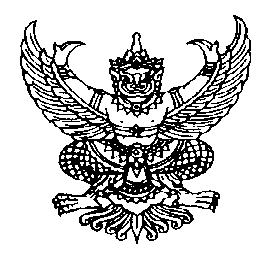 ประกาศเทศบาลตำบลบ้านค้อเรื่อง  นโยบายการบริหารทรัพยากรบุคคล   ------------------------------------		เพื่อให้เป็นไปตามพระราชกฤษฎีกาว่าด้วยหลักเกณฑ์และวิธีการบริหารกิจการบ้านเมืองที่ดี พ.ศ. 2546 ประกาศ ก.ท.จ.หนองบัวลำภู เรื่องหลักเกณฑ์และเงื่อนไขเกี่ยวกับการบริหารงานบุคคลของเทศบาล ลงวันที่ 11 พฤศจิกายน 2545 และสอดคล้องกับการประเมินคุณธรรมและความโปร่งใสในการดำเนินงานของหน่วยงานภาครัฐ เทศบาลตำบลบ้านค้อจึงกำหนดนโยบายการบริหารทรัพยากรบุคคล เพื่อใช้เป็นแนวทางในการบริหารทรัพยากรบุคคลของเทศบาลตำบลบ้านค้อ ดังนี้		1. ด้านการสรรหา			1.1 การจัดทำแผนอัตรากำลังทุก 3 ปี เพื่อให้มีโครงสร้างและกรอบอัตรากำลังที่เหมาะสมไม่ซ้ำซ้อน มีความสอดคล้องและเหมาะสมตามอำนาจหน้าที่ของเทศบาลตามพระราชบัญญัติเทศบาล พ.ศ.2496 และที่แก้ไขเพิ่มเติม พระราชบัญญัติกำหนดแผนและขั้นตอนการกระจายอำนาจให้แก่องค์กรปกครองส่วนท้องถิ่น พ.ศ.2542 และกฎหมายอื่นที่เกี่ยวข้อง รวมทั้งเป็นแนวทางในการดำเนินการวางแผนการใช้อัตรากำลัง การพัฒนาบุคลากรของเทศบาล สนับสนุน ส่งเสริมให้บุคลากรของเทศบาลมีความก้าวหน้าในสายงานตามระบบคุณธรรมและสามารถควบคุมภาระค่าใช้จ่ายด้านการบริหารงานบุคคลให้เป็นไปตามที่กฎหมายกำหนด			1.2 การสรรหาบุคลากรเพื่อมาปฏิบัติงานในหน่วยงานมีการดำเนินการตามระเบียบ กฎหมายและหลักเกณฑ์ที่เกี่ยวข้อง ใช้ระบบคุณธรรมในการสรรหาเพื่อให้บุคลากรที่ดี มีความรู้ความสามารถและมีคุณภาพได้เข้ามาปฏิบัติงานในหน่วยงานเพื่อประโยชน์สูงสุดของราชการ		2. ด้านการพัฒนา			2.1 จัดทำและดำเนินการตามแผนยุทธศาสตร์การพัฒนาบุคลากรของเทศบาล ให้สอดคล้องตามความจำเป็นและความต้องการในการพัฒนาของบุคลากรในหน่วยงาน			2.2 สร้างบทเรียนความรู้เฉพาะด้านตามสายงานให้อยู่ในระบบ E-learning เพื่อให้บุคลากรใช้เป็นแหล่งเรียนรู้ได้ตลอดเวลาอย่างเป็นระบบ			2.3 ส่งเสริมให้บุคลากรพัฒนาตนเองด้วยการอบรมทั้งภายในและภายนอกหน่วยงาน			2.4 มีการประเมินความพึงพอใจของบุคลากรที่มีต่อการพัฒนาบุคลากรของเทศบาล		3. ด้านการรักษาไว้			3.1 จัดทำ ดำเนินการและรายงานผลตามแผนยุทธศาสตร์การพัฒนาบุคลากรของเทศบาล รวมทั้งเผยแพร่ทางเว็บไซต์ของเทศบาลตำบลบ้านค้อ			3.2 จัดกิจกรรมยกย่องบุคคลต้นแบบด้านต่าง ๆ เช่น ด้านความซื่อสัตย์สุจริต มีคุณธรรม ผู้ทำคุณประโยชน์หรือเข้าร่วมกิจกรรมของเทศบาล หรือบุคคลที่ดำรงตนตามหลักปรัชญาเศรษฐกิจพอเพียง			3.3 จัดทำเส้นทางความก้าวหน้าในสายงานแจ้งเวียนให้บุคลากรในสังกัดทราบ-2-			3.4 ควบคุมให้การประเมินผลการปฏิบัติงาน การเลื่อนขั้นเงินเดือน การเพิ่มค่าจ้าง            การเลื่อนค่าตอบแทน ให้เป็นไปตามหลักเกณฑ์และวิธีการที่ ก.ท.จ.และ ก.ท.กำหนด			3.5 ปรับปรุงฐานข้อมูลระบบศูนย์บริการข้อมูลบุคลากรท้องถิ่นแห่งชาติให้เป็นปัจจุบันและทันสมัย 		4. ด้านการใช้ประโยชน์			4.1 ให้ผู้บังคับบัญชามอบหมายงานแก่ผู้ใต้บังคับบัญชาอย่างเป็นธรรม ไม่เลือกปฏิบัติ ส่งเสริมการมีส่วนร่วม ความเป็นอิสระในการปฏิบัติงานโดยไม่ขัดหรือแย้งกับระเบียบ กฎหมาย เพื่อให้สามารถทำงานได้อย่างมีประสิทธิภาพ			4.2 ให้ผู้บังคับบัญชาควบคุม กำกับ ดูแลผู้ใต้บังคับบัญชาให้ปฏิบัติตามระเบียบ วินัย ประมวลจริยธรรม ประกาศเจตนารมณ์การป้องกันและต่อต้านการทุจริตคอร์รัปชั่น ข้อบังคับว่าด้วยจรรยาข้าราชการ นโยบายการกำกับองค์กรที่ดี หลักเกณฑ์เกี่ยวกับจริยธรรมของพนักงานเทศบาล และพนักงานจ้าง และแผนการเสริมสร้างสินัย คุณธรรม จริยธรรมและป้องกันการทุจริตของเทศบาลตำบลบ้านค้อ		จึงประกาศให้ทราบโดยทั่วกัน			ประกาศ  ณ  วันที่  10  เดือน มีนาคม พุทธศักราช 2563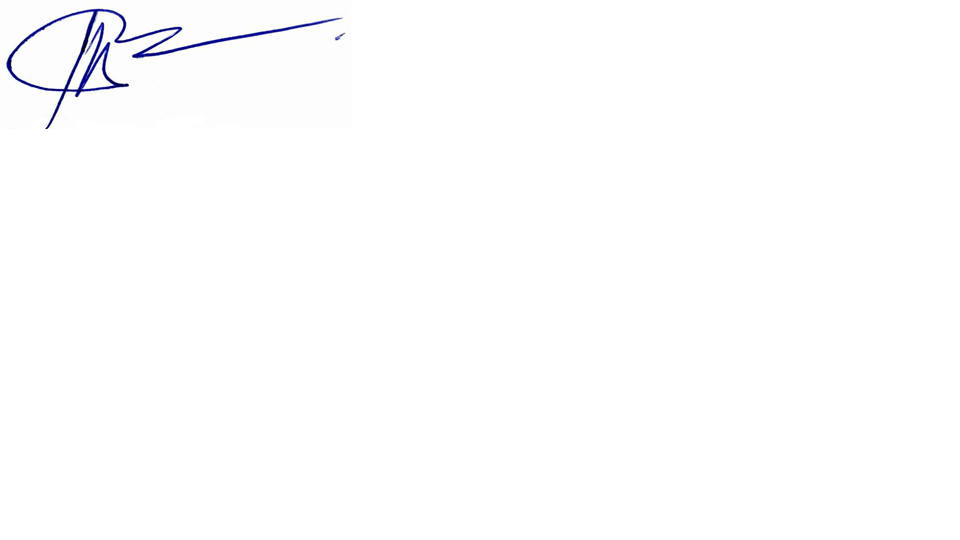                        (นายเกียรติยศ  พลเสน)	    นายกเทศมนตรีตำบลบ้านค้อ